Comune di Galliate Lombardo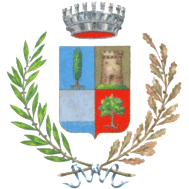 Provincia di VareseAllo Sportello Unico Attività Produttive di 	Protocollo n. ....................... Data di protocollazione ........./......../............Il sottoscritto ................................................................. nato a ............................................ il ......./....../............Nazionalità ................................ residente in ....................................... Via ........................................ n. ..........Codice Fiscale ............................................................ Telefono ........................................................................ casella PEC .............................................................................nella sua qualità di Presidente dell’Associazione: ..............................................................................................con sede legale in: .............................................., Prov. ............... Codice Avviamento Postale ..../..../..../..../....indirizzo ....................................................................................................................................... n. .......... /........affiliato a ............................................................................................................................................................SEGNALAai sensi dell’art. 3, c.6, lett. e), L. n. 287/1991, dell’art. 2, D.P.R. n. 235/2001 e dell’art.19bis, L. n. 241/90SEZIONE A – AVVIO DELL’ATTIVITÀUbicazione .................................................... n. ......; insegna: ........................................................................Superficie di somministrazione mq ................................ superficie complessiva ...........................................;Area interna: mq ........ Area esterna: mq .......... di cui  suolo privato mq ..........  suolo pubblico mq ........;Titolo abilitativo edilizio ................................................................................................................................;Permesso di agibilità dei locali n. ........................ rilasciato in data ......./....../............;Modalità di gestione della somministrazione:  gestione diretta nella persona del Presidente eletto dal Consiglio/Assemblea dell’Associazione di cui al verbale n. ................................................................................ del ......./....../............; gestione in forma di impresa affidata a terzi, in persona del Sig. ..........................................................nella sua qualità di: titolare dell’omonima ditta individuale  legale rappresentante della società ............................................................................;avente sede ................................................................ CF/P.IVA .......................................................................Nr. di iscrizione al Registro Imprese ................................................................................. del ....../....../............; contratto n. .......................... stipulato in data ......./....../............, per il periodo dal ......./....../............ al ......./....../............;NB Per effetto della concentrazione dei regimi amministrativi di cui all’art. 19bis, L. 241/90, ai fini dell’avvio dell’attività occorre produrre:la Scia unica, comprendente la SCIA per avvio dell’attività più Scia per notifica sanitaria (che è trasmessa a cura del Suap all’ASL) più eventuale comunicazione di impatto acustico (in caso di emissioni sonore entro i limiti della zonizzazione acustica comunale);la Scia condizionata, comprendente la SCIA per Avvio dell’attività più SCIA per notifica sanitaria più eventuale nulla osta di impatto acustico (in caso di emissioni sonore oltre i limiti della zonizzazione acustica comunale) - la richiesta di rilascio del nulla osta e la documentazione di impatto acustico, devono essere presentate al SUAP contestualmente - e l’attività non può essere iniziata fino al rilascio del nulla osta;SEZIONE B - SUBINGRESSOUbicazione .................................................... n. ......; insegna: .....................................................................Superficie di somministrazione mq ................................ superficie complessiva ........................................;Area interna: mq ........ Area esterna: mq .......... di cui  suolo privato mq ........  suolo pubblico mq ..........;Modalità di gestione della somministrazione:  gestione diretta nella persona del Presidente eletto dal Consiglio/Assemblea dell’Associazione di cui al verbale n. ................................................................................ del ......./....../............; gestione in forma di impresa affidata a terzi, in persona del Sig. ........................................................nella sua qualità di: titolare della omonima ditta individuale  legale rappresentante della società .............................................. avente sede ................................................................ CF/P.IVA .................................................................. Nr. di iscrizione al Registro Imprese ........................................ del ....../....../............; contratto n. .......................... stipulato in data ......./....../............, per il periodo dal ......./....../............ al ......./....../............;SUBENTRAal Sig. ................................................................................  nella sua qualità di Presidente dell’Associazione ........................................;  nella sua qualità di gestore;Titolo abilitativo: Autorizzazione/Dia/Scia/Comunicazione n. .......................................... del ....../....../............;NB Per effetto della concentrazione dei regimi amministrativi di cui all’art. 19bis, L. 241/90, ai fini del subingresso nell’attività occorre produrre:la Scia unica, comprendente la SCIA per subingresso nell’attività più Scia per notifica sanitaria (che è trasmessa a cura del Suap all’ASL) più eventuale comunicazione di impatto acustico (in caso di emissioni sonore entro i limiti della zonizzazione acustica comunale);la Scia condizionata, comprendente la SCIA per subingresso nell’attività più SCIA per notifica sanitaria più eventuale nulla osta di impatto acustico (in caso di emissioni sonore oltre i limiti della zonizzazione acustica comunale) - la richiesta di rilascio del nulla osta e la documentazione di impatto acustico, devono essere presentate al SUAP contestualmente - e l’attività non può essere iniziata fino al rilascio del nulla osta.A tal fine, consapevole che chi rilascia una dichiarazione falsa, anche in parte, perde i benefici eventualmente conseguiti e subisce sanzioni penaliDICHIARAai sensi degli artt. 46 e 47 e 71 e ss. del D.P.R. 28/12/2000 n.445;di essere in possesso dei requisiti morali prescritti dall’art. 71, D.lgs. n. 59/2010 e s.m.i.;che non sussistono nei propri confronti “cause di divieto, di decadenza o di sospensione” di cui all’art. 67 del D.lgs. 06/09/2011 n. 159 (Legge antimafia);di non essere nelle condizioni ostative di cui agli artt. 11 e 92 del Testo Unico Leggi di Pubblica Sicurezza (Regio Decreto 773/1931 e s.m.i.);DICHIARAZIONI OBBLIGATORIEche l'associazione si trova nelle condizioni previste dall'art. 148, c. 3, 5 e 8, del Testo unico delle imposte sui redditi; di rispettare le norme, edilizie, igienico-sanitarie, di sorvegliabilità dei locali, di sicurezza nei luoghi di lavoro, nonché di prevenzione incendi (nelle ipotesi previste);di essere consapevole che ai fini dell’avvio dell’attività e del subingresso, per effetto della concentrazione dei regimi amministrativi di cui all’art. 19bis, L. 241/90, occorre produrre:la Scia unica, comprendente la SCIA per avvio/subingresso dell’attività più Scia per notifica sanitaria (che è trasmessa a cura del Suap all’ASL) più eventuale comunicazione di impatto acustico (in caso di emissioni sonore entro i limiti della zonizzazione acustica comunale);la Scia condizionata, comprendente la SCIA per avvio/subingresso dell’attività più SCIA per notifica sanitaria più eventuale nulla osta di impatto acustico (in caso di emissioni sonore oltre i limiti della zonizzazione acustica comunale) - la richiesta di rilascio del nulla osta e la documentazione di impatto acustico, devono essere presentate al SUAP contestualmente - e l’attività non può essere iniziata fino al rilascio del nulla osta;di impegnarsi a comunicare ogni variazione di stati/fatti/condizioni e titolarità rispetto a quanto dichiarato;di essere consapevole che qualora dai controlli, il contenuto delle dichiarazioni risulti non corrispondente al vero, oltre alle sanzioni penali è prevista la decadenza dai benefici ottenuti sulla base delle dichiarazioni stesse (art. 75, D.P.R. n. 445/2000);di prestare il consenso al trattamento dei dati personali per l'espletamento della presente procedura.ALLEGA, a pena di irricevibilità della Segnalazione:Attestazione versamento oneri, diritti, etc (nella misura e modalità indicate sul sito dell’Amministrazione);Copia documento di identità (nel caso in cui la segnalazione/comunicazione non sia sottoscritta in forma digitale e in assenza di procura);Copia permesso di soggiorno o carta di soggiorno del firmatario (per cittadini extracomunitari, anche per chi è stato riconosciuto rifugiato politico; se il permesso scade entro 30 giorni: copia della ricevuta della richiesta di rinnovo);Procura/delega (nel caso di procura/delega a presentare la segnalazione/comunicazione);Planimetria quotata dei locali;Copia semplice, non autenticata, dell'atto costitutivo o dello statuto;Scia per notifica sanitaria ai sensi del Regolamento n. 852/2004/CE;Comunicazione, che vale quale denuncia per la vendita di alcolici ai sensi del D.lgs. n. 504/1995 (in caso di vendita di alcolici);Comunicazione di impatto acustico (in caso di utilizzo di impianti di diffusione sonora o manifestazioni ed eventi con diffusione di musica o utilizzo di strumenti musicali che non superino le soglie della zonizzazione comunale);Documentazione per il rilascio del nulla osta di impatto acustico (da allegare alla SCIA condizionata, in caso di utilizzo di impianti di diffusione sonora o di manifestazioni ed eventi con diffusione di musica o utilizzo di strumenti musicali, se si superano le soglie della zonizzazione comunale);Attestazione del versamento dell’imposta di bollo: estremi del codice identificativo della marca da bollo, che deve essere annullata e conservata dall’interessato; ovvero assolvimento dell’imposta di bollo con le altre modalità previste, anche in modalità virtuale o tramite @bollo (da allegare alla SCIA condizionata in caso di richiesta di nulla osta di impatto acustico);Dichiarazione da parte del Notaio (nel caso in cui l’atto alla base del subingresso sia in corso di registrazione);Autorizzazione/DIA/SCIA/Comunicazione in originale (nel caso di cessazione dell’attività).Data di compilazione ......./....../............Documento firmato digitalmente ai sensi delle vigenti disposizioni di legge.Allegato AIl sottoscritto ........................................................ nato a ..................................................... il ......./....../............ Nazionalità ........................................................... residente in ........................................................................... Via ................................................................................................................................................ n. ..................Codice Fiscale ................................................................ Partita Iva ..................................................................telefono .......................................................... casella PEC ................................................................................nella sua qualità di: titolare della omonima ditta individuale legale rappresentante della società .....................................................................................................avente sede .......................................................... CF/P.IVA ..............................................................Nr. di iscrizione al Registro Imprese ........................................ del ......./....../............;consapevole che chi rilascia una dichiarazione falsa, anche in parte, perde i benefici eventualmente conseguiti e subisce sanzioni penaliai sensi degli artt. 46 e 47 e 71 e ss. del D.P.R. 28/12/2000 n.445DICHIARAdi essere in possesso dei requisiti morali prescritti dall’art. 71, D.lgs. n. 59/2010 e s.m.i.;che non sussistono nei propri confronti “cause di divieto, di decadenza o di sospensione" di cui all’art. 67 del D.lgs. 06/09/2011 n. 159 (Legge antimafia);di non essere nelle condizioni ostative di cui agli artt. 11 e 92 del T.U.L.P.S. (R.D. n. 773/1931);di essere consapevole che, qualora il contenuto delle dichiarazioni risulti non veritiero, oltre alle sanzioni penali opera la decadenza dai benefici derivanti dalle dichiarazioni stesse (art. 75, D.P.R. n. 445/2000);DICHIARA, INOLTRE di essere in possesso dei requisiti professionali di cui all’art. 71, c.6 D.lgs. n.59/2010 e di averli acquisiti come di seguito indicato frequenza con esito positivo di un corso professionale per il commercio, preparazione o somministrazione degli alimenti, istituito o riconosciuto dalle Regioni o dalle Province autonome di Trento e Bolzano o da equivalente autorità competente in uno stato membro dell’Unione europea o dello spazio economico europeo, riconosciuto dall’autorità competente italiana: nome Istituto ............................................ con sede in ................................ oggetto del corso ............................................ data rilascio dell’attestato ..../..../........; esercizio in proprio, per almeno due anni, anche non continuativi, nel quinquennio precedente, di attività d’impresa nel settore alimentare o nel settore della somministrazione di alimenti e bevande:tipo di attività ............................ dal ......./....../............ al ......./....../............ - CCIAA di ................................ N. R.E.A. .................................................;tipo di attività ............................ dal ......./....../............ al ......./....../............ - CCIAA di ................................ N. R.E.A. .................................................; prestazione della propria opera, per almeno due anni, anche non continuativi, nel quinquennio precedente, presso imprese operanti nel settore alimentare o nel settore della somministrazione di alimenti e bevande, in qualità di dipendente qualificato, addetto alla vendita o all’amministrazione o alla preparazione degli alimenti, o in qualità di socio lavoratore o in altre posizioni equivalenti o, se trattasi di coniuge, parente o affine, entro il terzo grado, dell’imprenditore, in qualità di coadiutore familiare, comprovata dalla iscrizione all’Istituto nazionale per la previdenza sociale: nome impresa ............................ sede impresa ...................... quale dipendente qualificato, regolarmente iscritto all’Inps dal ......./....../............ al ......./....../............; quale coadiutore familiare, regolarmente iscritto all’Inps dal ......./....../............ al ......./....../............; quale socio lavoratore, regolarmente iscritto all’Inps dal ......./....../............ al ......./....../............; altre posizioni equivalenti ................................ regolarmente iscritto all’Inps dal ......./....../............ al ......./....../............; possesso di un diploma di scuola secondaria superiore o di laurea, anche triennale, o di altra scuola ad indirizzo professionale, almeno triennale, purché nel corso siano previste materie attinenti al commercio, alla preparazione o alla somministrazione di alimenti e bevande o di aver ottenuto la dichiarazione di corrispondenza da parte del Ministero dell’Istruzione, Università e Ricerca:nome dell’Istituto ................................................ con sede in ................................................ data possesso titolo ......./....../............;materie attinenti ..............................................................; conseguimento della qualificazione professionale all’estero o esercizio dell’attività in un altro stato membro dell’Unione europea o dello Spazio Economico Europeo (art. 30, D.lgs. n. 206/2007) e aver ottenuto il riconoscimento dall’autorità competente italiana): decreto n. ............................................ rilasciato in data ......./....../............; possesso del requisito della pratica professionale in quanto:  è stato iscritto al Registro Esercenti il Commercio (REC) di cui alla L. n. 426/1971 (Disciplina del commercio), per vendita di generi alimentari o somministrazione di alimenti e bevande:iscrizione al n. .......................... in data ......./....../............ - CCIAA di ...............................................................; ha superato l’esame di idoneità a seguito della frequenza del corso abilitante per l’iscrizione al REC, anche senza successiva iscrizione in tale registro, nell’anno ............ presso la CC.I.AA. di ....................; ha superato l’esame di idoneità a seguito della frequenza del corso abilitante per l’iscrizione alla sezione speciale imprese turistiche del REC, anche senza successiva iscrizione in tale registro, nell’anno ............ presso la CC.I.AA. di ....................................................................; OPPURE (sia per imprese individuali che per società) che i requisiti professionali per l’esercizio dell’attività (art. 71, c.6 D.lgs. n.59/10) sono posseduti dal Sig ........................................................, quale preposto, che ha compilato la dichiarazione di cui all’allegato B) al presente modello.ALLEGA, a pena di irricevibilità:Copia documento di identità (nel caso in cui la segnalazione/comunicazione non sia sottoscritta in forma digitale e in assenza di procura);Copia permesso di soggiorno o carta di soggiorno del firmatario [per cittadini extracomunitari, anche per chi è stato riconosciuto rifugiato politico; se il permesso scade entro 30 giorni: copia della ricevuta della richiesta di rinnovo);Data di compilazione ......./....../............Documento firmato digitalmente ai sensi delle vigenti disposizioni di legge.Allegato BIl sottoscritto ........................................................ nato a ..................................................... il ......./....../............ Nazionalità ........................................................... residente in ........................................................................... Via ................................................................................................................................................ n. ..................Codice Fiscale ................................................................ Partita Iva ..................................................................telefono .......................................................... casella PEC ................................................................................consapevole che chi rilascia una dichiarazione falsa, anche in parte, perde i benefici eventualmente conseguiti e subisce sanzioni penaliai sensi degli artt. 46 e 47 e 71 e ss. del D.P.R. 28/12/2000 n.445DICHIARAdi essere in possesso dei requisiti professionali di cui all’art. 71, c.6, D.lgs. n.59/2010 e di averli acquisiti come di seguito indicato frequenza con esito positivo di un corso professionale per il commercio, preparazione o somministrazione degli alimenti, istituito o riconosciuto dalle Regioni o dalle Province autonome di Trento e Bolzano o da equivalente autorità competente in uno stato membro dell’Unione europea o dello spazio economico europeo, riconosciuto dall’autorità competente italiano: nome Istituto ............................................ con sede in .......................................................................... oggetto del corso .................................................................. data rilascio dell’attestato ......./....../............; esercizio in proprio, per almeno due anni, anche non continuativi, nel quinquennio precedente, di attività d’impresa nel settore alimentare o nel settore della somministrazione di alimenti e bevande:tipo di attività ............................ dal ......./....../............ al ......./....../............ - CCIAA di ................................ N. R.E.A. .......................................;tipo di attività ............................ dal ......./....../............ al ......./....../............ - CCIAA di ................................ N. R.E.A. .......................................; prestazione della propria opera, per almeno due anni, anche non continuativi, nel quinquennio precedente, presso imprese operanti nel settore alimentare o nel settore della somministrazione di alimenti e bevande, in qualità di dipendente qualificato, addetto alla vendita o all’amministrazione o alla preparazione degli alimenti, o in qualità di socio lavoratore o in altre posizioni equivalenti o, se trattasi di coniuge, parente o affine, entro il terzo grado, dell’imprenditore, in qualità di coadiutore familiare, comprovata dalla iscrizione all’Istituto nazionale per la previdenza sociale: nome impresa ............................ sede impresa ...................... quale dipendente qualificato, regolarmente iscritto all’Inps dal ......./....../............ al ......./....../............; quale coadiutore familiare, regolarmente iscritto all’Inps dal ......./....../............ al ......./....../............; quale socio lavoratore, regolarmente iscritto all’Inps dal ......./....../............ al ......./....../............; altre posizioni equivalenti ................................ regolarmente iscritto all’Inps dal ......./....../............ al ......./....../............; possesso di un diploma di scuola secondaria superiore o di laurea, anche triennale, o di altra scuola ad indirizzo professionale, almeno triennale, purché nel corso siano previste materie attinenti al commercio, alla preparazione o alla somministrazione di alimenti e bevande o di aver ottenuto la dichiarazione di corrispondenza da parte del Ministero dell’Istruzione, Università e Ricerca:nome dell’Istituto ................................. con sede in .............................. data possesso titolo ......./....../............;materie attinenti ..............................................................; conseguimento della qualificazione professionale all’estero o esercizio dell’attività in un altro stato membro dell’Unione europea o dello Spazio Economico Europeo (art. 30, D.lgs. n. 206/2007) e aver ottenuto il riconoscimento dall’autorità competente italiana): decreto n. .................. rilasciato in data ......./....../............; possesso del requisito della pratica professionale in quanto: è stato iscritto al Registro Esercenti il Commercio (REC) di cui alla L. n. 426/1971 (Disciplina del commercio), per vendita di generi alimentari o somministrazione di alimenti e bevande:iscrizione al n. .......................... in data ......./....../............ - CCIAA di ...............................................................; ha superato l’esame di idoneità a seguito della frequenza del corso abilitante per l’iscrizione al REC, anche senza successiva iscrizione in tale registro, nell’anno ............ presso la CC.I.AA. di ............................; ha superato l’esame di idoneità a seguito della frequenza del corso abilitante per l’iscrizione alla sezione speciale imprese turistiche del REC, anche senza successiva iscrizione in tale registro, nell’anno ............ presso la CC.I.AA. di .......................................................;DICHIARA, INOLTREdi essere in possesso dei requisiti morali prescritti dall’art. 71, D.lgs. n. 59/2010 e s.m.i.;che non sussistono nei propri confronti “cause di divieto, di decadenza o di sospensione” di cui all’art. 67 del D.lgs. 06/09/2011 n. 159 (Legge antimafia);di non essere nelle condizioni ostative di cui agli artt. 11 e 92 del Testo Unico Leggi di Pubblica Sicurezza (Regio Decreto 773/1931 e s.m.i.);di essere consapevole che, qualora dai controlli successivi, il contenuto delle dichiarazioni risulti non corrispondente al vero, oltre alle sanzioni penali è prevista la decadenza dai benefici ottenuti sulla base delle dichiarazioni stesse (art. 75, D.P.R. n. 445/2000);ALLEGA, a pena di irricevibilità:Copia documento di identità (nel caso in cui la segnalazione/comunicazione non sia sottoscritta in forma digitale e in assenza di procura);Copia permesso di soggiorno o carta di soggiorno del firmatario [per cittadini extracomunitari, anche per chi è stato riconosciuto rifugiato politico; se il permesso scade entro 30 giorni: copia della ricevuta della richiesta di rinnovo);Data di compilazione ......./....../............Documento firmato digitalmente ai sensi delle vigenti disposizioni di legge.Allegato CIl sottoscritto ........................................................ nato a ..................................................... il ......./....../............ Nazionalità ........................................................... residente in ........................................................................... Via ................................................................................................................................................ n. ..................Codice Fiscale ................................................................ Partita Iva ..................................................................telefono .......................................................... casella PEC ................................................................................nella sua qualità di: legale rappresentante/amministratore  socio  avente titolo, quale ..............................................................;consapevole che chi rilascia una dichiarazione falsa, anche in parte, perde i benefici eventualmente conseguiti e subisce sanzioni penaliai sensi degli artt. 46 e 47 e 71 e ss. del D.P.R. 28/12/2000 n.445DICHIARAdi essere in possesso dei requisiti morali prescritti dall’art. 71, D.lgs. n. 59/2010 e s.m.i.;che non sussistono nei propri confronti “cause di divieto, decadenza o sospensione" (art. 67, D.lgs. n. 159/11);di non essere nelle condizioni ostative di cui agli artt. 11 e 92 del T.U.L.P.S. (R.D. n. 773/1931 e s.m.i.);di essere consapevole che, qualora dai controlli, il contenuto delle dichiarazioni risulti non veritiero, oltre alle sanzioni penali opera la decadenza dai benefici ottenuti in base alle dichiarazioni stesse (art. 75, D.P.R. n. 445/2000);ALLEGA, a pena di irricevibilità:Copia documento di identità (nel caso in cui la segnalazione/comunicazione non sia sottoscritta in forma digitale e in assenza di procura);Copia permesso di soggiorno o carta di soggiorno del firmatario [per cittadini extracomunitari, anche per chi è stato riconosciuto rifugiato politico; se il permesso scade entro 30 giorni: copia della ricevuta della richiesta di rinnovo);Data di compilazione ......./....../............Documento firmato digitalmente ai sensi delle vigenti disposizioni di legge.Somministrazione da parte di associazioni e circoli aderenti ad enti o organizzazioni nazionali le cui finalità assistenziali sono riconosciute dal Ministero dell’Interno (art. 148, c.3, 5 e 8, D.P.R. n. 917/1986)SEGNALAZIONE CERTIFICATA DI INIZIO ATTIVITÀ UNICA/CONDIZIONATA (art. 3, c.6, lett. e), L. n. 287/91 – art. 2, D.P.R. n. 235/2001 - art.19bis, L. n. 241/90)SEZIONE A – AVVIO DELL’ATTIVITÀ 	SEZIONE B – SUBINGRESSO 	POSSESSO DEI REQUISITI DI ONORABILITÀGESTIONE DELL’ATTIVITÀ DI SOMMINISTRAZIONE AFFIDATA A TERZI IN FORMA DI IMPRESADICHIARAZIONE DEL PREPOSTOPOSSESSO DEI REQUISITI DA PARTE DEGLI ALTRI SOCI